Способы развития мелкой моторикиЧтобы улучшать мелкую моторику, не нужно выполнять утомительные тренировки и скучные занятия — все упражнения проходят в легкой игровой и развлекательной форме, которая поможет скрасить досуг ребенка.МассажМассаж можно практиковать для развития моторики как самых маленьких ребят, так и уже подросших школьников. Желательно массировать и разминать руки перед тем, как приступать к основным упражнениям.Разминка ладоней и кистей может проводиться без помощи посторонних предметов, для этого нужно просто помассировать, потереть и пощипать ладошки и загибать пальчики малыша. При этом можно рассказывать различные стишки или просто проговаривать все действия. Со временем ребенок научится делать такую разминку без посторонней помощи.Также Вы можете использовать подручные средства: карандаши, мячики, маленькие твердые игрушки. Предметы нужно катать между ладоней, просовывать между пальчиками и фиксировать в определенных положениях.Можно соорудить импровизированные «бассейны»: емкости с песком, крупой, крышками или маленькими мячиками. В этой бассейн малыш должен опускать руки и водить ими, перебирать элементы наполнителя пальчиками, перемешивать содержимое.Эти упражнения позволяют разогреть мышцы, усилить прилив крови. Сигналом об отличном проведении упражнения и возможности переходить к следующему служат порозовевшие ладошки и пальчики.Пальчиковые игрыПодобные игры заключаются в том, чтобы ребенок изобразил при помощи кистей рук и пальцев определенные предметы, тем самым развивая координацию движений.Очки. Ребенок может делать круги сначала с помощью всего кулачка, а потом только большими и указательными пальчиками, подносить «очки» к глазам и т.д.Стул и стол. При помощи кулачка и ладошки изображается стул, затем меняется положение рук. Затем стул можно изображать одной рукой.Лодочка. Ладони складываются пригоршней и «лодочка» начинает путешествовать, перевозить «пассажиров» — маленькие игрушки, которые нужно удержать или поймать.Ножницы. Изображая ножницы пальцами одной руки, малыш «разрезает» сначала мягкую ткань, а потом уже более твердые предметы.Игры-шнуровки.В магазинах можно приобрести специальные книжки-развивашки с элементами застежек: молнии, липучки, пуговицы, заклепки, шнурки и т.д. При желании их можно сделать самостоятельно. Работая с такими обучающими книгами ребенок не только разовьет мелкую моторику, но и быстрее научится одеваться.Также малышам предлагают специальные наборы для вышивки, в которых вместо ниток используются шнурки. Так ребенок может делать поделки, «шить» сумочки, кошелечки и т.д. Особенно такие игрушки нравятся девочкам.Пальчиковые краскиМаленьким детям тяжело рисовать при помощи кисточек, акварели или гуаши, но это не повод отложить рисование в дальний ящик. В магазинах сейчас продаются специальные пальчиковые краски: они не содержат вредных веществ в составе, а значит, даже если малыш проглотит немного красителя, ничего страшного не случится.Пусть малыш сначала познакомится с красками, сделает отпечатки своих пальчиков и ладошек. Далее научите его рисовать линии и круги. С детьми 3-4 лет уже можно начинать рисовать животных, дома, машины. Постепенно пальчиковые краски стоит заменить на обычные, а пальчики на кисточки.АппликацииЭтим видом творчества могут заниматься ребята постарше: уже с 4-5 лет малыши могут вырезать фигуры из бумаги и картона, а значит можно начать занятия. Старайтесь использовать не только бумагу, но и мелкие необычные детали: крупы, семечки, салфетки, камушки, палочки и т.д. Поделки должны быть объемными и детальными.Идеи для творчества:дерево с настоящими листочками;рыбка с чешуйками в виде страз;цветы из скрученных салфеток;овечка из риса или манки;ежик с иголками из подсолнечных семян.Если Вы не можете тратить время на придумывание очередного проекта, приобретите специальные наборы для квиллинга. Работа с небольшими лентами и бумажками также эффективно развивает мелкие мышцы рук.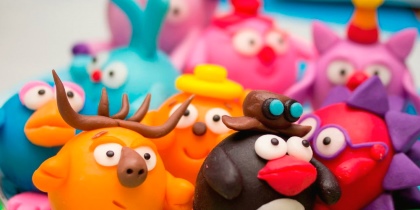 ЛепкаВ качестве материала для лепки можно использовать пластилин различной жесткости, глину, тесто и кинетический песок. Начинать стоит с более мягких и податливых материалов.Малышей в возрасте 2-4 лет стоит учить катать колбаски, шарики и прочие элементарные фигуры. Детям постарше уже можно доверить создание настоящей картины из пластилина. В 6-7 лет дети уже могут создавать настоящие фигурки с мелкими деталями, поэтому можно увлечь малыша созданием глиняных фигурок.Подобные занятия позволяют расширить кругозор, получить знания о цвете, форме, размере и фактуре материала.Оригами и другие занятия с бумагойС бумагой и картоном ребенок может не только заниматься рисованием. Вы можете предложить ему вырезать и склеивать различные аппликации, делать бумажные бусы, плести из полосок бумаги, склеивать различные фигурки, а также делать поделки-оригами.Чтобы маленький ученик не потерял интереса к работе, важно, чтобы занятия постоянно менялись, а цели усложнялись. Например, начинать стоит с простых самолетиков и корабликов, а затем переходить к журавлям, тиграм и более сложным фигурам.Театр теней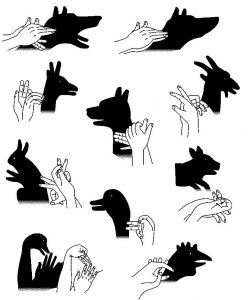 Театр теней может стать отличным семейным досугом. Для начала стоит вместе с ребенком соорудить и украсить сцену. Представления можно начать с ручного театра, когда ребенок изображает животное или предмет руками, а родители или друзья отгадывают. Поначалу это будут простые изображения, которые легко составляются пальчиками: зайчик, собака, птица. Затем можно разыгрывать целые сценки с более сложными героями.Далее можно изготовить специальные фигурки для пальчикового театра — бумажные колпачки в виде героев спектакля. На первых порах лучше разыгрывать сценки знакомых сказок, в которых много диалогов: «Три поросенка», «Лиса и заяц», «Теремок». По мере овладения ребенком навыка управления пальчиками, можно обратиться к любимым мультфильмам.Так, с помощью одной идеи Вы можете занять ребенка на несколько месяцев, развить его моторику, а также артистические качества.Задания с элементами письмаШестилеток можно занять уже более профессиональными занятиями, которые помогут подготовиться к школе и письму. Вы можете приобрести специальные раскраски с различными видами штриховок. Также можно предложить переводные картинки, в которых нужно обводить контуры различных предметов по трафаретам.Особенно интересны дошкольникам зрительные и слуховые диктанты, когда малышу нужно нарисовать картинку, следуя озвученному или нарисованному алгоритму. Такие занятия влияют на формирование усидчивости и внимания ребенка.Занятий, направленных на развитие мелких мышц рук, такое большое количество, что их хватит для заполнения всего досуга малыша. Включайте фантазию, приобретайте специальные игры или книжки и вперед к улучшению мелкой моторики!Помогаем маме и развиваемся или тренировки для ленивых Поработать над улучшением координации мелких и точных движений рук можно в процессе занятий повседневными делами. Так, малыш не отвлекает родителей, занят интересным для него делом и получает от этого пользу. Если такая перспектива Вас радует, запомните наши рекомендации, чтобы в следующий раз применить в быту.На кухнеСогласитесь, когда ребенка не с кем оставить, процесс готовки превращается в сплошное испытание. Малыш норовит провести время вместе с Вами, совершенно не оценивая опасную близость к огню, острым или горячим предметам. Попробуйте занять своего озорника — вручите ему банку гречки, риса, пшена или любой другой крупы и попросите перебрать зерна, отделив мусор. Для стимулирования интереса можно назначить особый приз или вознаграждение.В итоге Вы получаете вагон плюсов: ребенок занят делом и не мешает готовить, крупы перебраны и очищены, очередная тренировка над моторикой малыша проведена.Также будет полезно, если малыш будет выполнять несложные манипуляции: чистить мандарины, солить готовые блюда, накладывать соусы, сортирует столовые приборы — в общем делать те элементарные дела, с которые Вы можете ему доверить.В ванной комнатеУтренние или вечерние сборы не радуют ребенка? Предложите ему помочь Вам и ускорить минуты ожидания. Доверьте малышу важную миссию — открывать все баночки, коробочки и тюбики, которыми Вам нужно будет воспользоваться, после чего закрывать и складывать их на место. Так Вы сможете утолить природный интерес ребенка и научите быстро справляться с различными видами тар.В гардеробеОдежда несет для малыша большую познавательную и развивающую нагрузку: это и большое количество деталей и креплений, с которыми нужно научиться справляться, и разнообразие тканей, которые очень полезно изучать на ощупь.Для начала предложите малышу помочь Вам с сортировкой и сворачиванием вещей. Пусть мама убирает взрослые предметы гардероба, а ребенок — свои. Научите его правильной технике и алгоритмам и наслаждайтесь маленьким помощником, который совершенствует свою мелкую моторику.Также стоит предлагать ребенку одеваться самостоятельно. Выделите для этого побольше времени, дайте ребенку необходимую одежду и научите, как ее необходимо надевать. Пусть сначала это будут легкие предметы одежды без пуговиц, замков и заклепок. Когда малыш начнет с легкостью справляться с майками, просторными штанишками, носочками и свитерками, переходите к более сложным вещам. Ежедневное повторение таких тренировок позволит овладеть навыками самостоятельного одевания и совершенствовать координацию движений.Вы удивитесь, как за пару месяцев малыш, с которым нужно было заниматься в свободное время, превратиться в маленького маминого помощника, ловко орудующего своими пальчиками.Наставления родителямКазалось бы, столько возможностей для совершенствования, но на как выбрать подходящие методики и занятия? Чтобы Вы могли уверенно сделать правильный выбор, наши психологи составили ряд советов и рекомендаций.Занимайтесь вместе с ребенком. Совместные занятия не только позволят укрепить отношения, но и помогут ребенку справляться с заданиями с большей эффективностью.Проводите занятия систематически. Для достижения хороших результатов малыш должен заниматься не менее 1 раза в день. Если Вы периодически пропускаете тренировки, постарайтесь заменить привычные ребенку игры на развивающие.Занятия должны увлекать, а не утомлять. Для этого необходимо выбирать оптимальную для ребенка длительность занятий — как только он начинает уставать, прекращайте тренировку. Меняйте инструменты и виды деятельности, включайте в работу элементы игры и творчества.Поощряйте творческую активность ребёнка, пусть он сам придумывает какие-нибудь упражнения — Вам же будет легче.